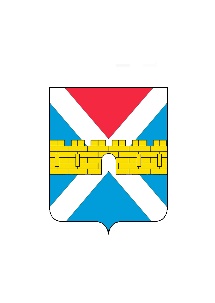 АДМИНИСТРАЦИЯ  КРЫМСКОГО  ГОРОДСКОГО  ПОСЕЛЕНИЯ КРЫМСКОГО РАЙОНАПОСТАНОВЛЕНИЕ   от  07.06.2021                                                                                                                       № 590город КрымскОб отмене уведомления о соответствии указанных в уведомлении о планируемых строительстве или реконструкции объекта индивидуального жилищного строительства или садового дома параметров объекта индивидуального жилищного строительства или садового дома установленным параметрам и допустимости размещения объекта индивидуального жилищного строительства или садового дома на земельном участке№ 200 от 13 мая 2021 г.          В связи с допущенной технической ошибкой,  п о с т а н о в л я ю:   1. Отменить уведомление о соответствии указанных в уведомлении о планируемых строительстве или реконструкции объекта индивидуального жилищного строительства или садового дома параметров объекта индивидуального жилищного строительства или садового дома установленным параметрам и допустимости размещения объекта индивидуального жилищного строительства или садового дома на земельном участке № 200 от 13 мая 2021 г. 2. Отделу архитектуры и градостроительства администрации Крымского городского поселения Крымского района (Максимова Ю.А.) уведомить департамент архитектуры и градостроительства администрации Краснодарского края и управление архитектуры и градостроительства администрации муниципального образования Крымский район об отмене уведомления о соответствии указанных в уведомлении о планируемых строительстве или реконструкции объекта индивидуального жилищного строительства или садового дома параметров объекта индивидуального жилищного строительства или садового дома установленным параметрам и допустимости размещения объекта индивидуального жилищного строительства или садового дома на земельном участке № 200 от 13 мая 2021 г. 3. Организационному отделу администрации Крымского городского поселения Крымского района (Завгородняя Е.Н.) разместить настоящее постановление на официальном сайте администрации Крымского городского поселения Крымского района в сети Интернет.	4. Контроль за  выполнением  настоящего  постановления  возложить на заместителя главы Крымского городского поселения Крымского района А.А. Смирнова. 5.   Настоящее решение вступает в силу со дня его подписания.Глава Крымского городскогопоселения Крымского района                                                               Я.Г. Будагов